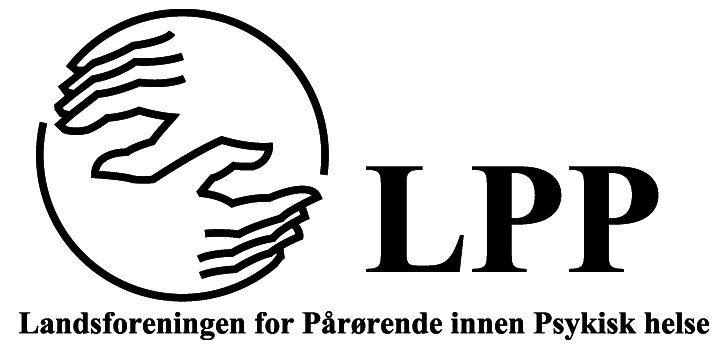 LANDSFORENINGEN FOR PÅRØRENDE INNEN PSYKISK HELSE - ASKER Ønsker medlemmer og alle andre interesserte velkommen til PårørendetreffTORSDAG: 10. OKTOBER KL.1830I Frivillighetens Hus «Hasselbakken», Askerveien 47, 1384 AskerVi møtes for et enkelt treff over en kopp kaffe/te, en fortrolig prat, uforbindtlig sammenkomst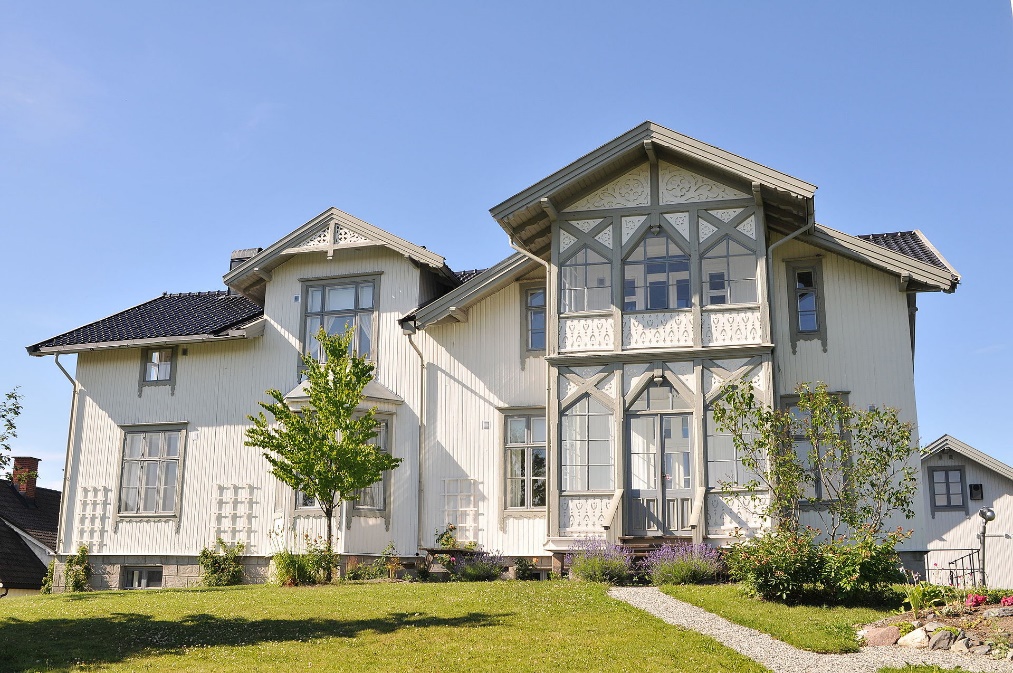 VelkommenMed vennlig hilsenFor LPP Asker styretInger Ramberg Nilssen